                                                                                                               Цель: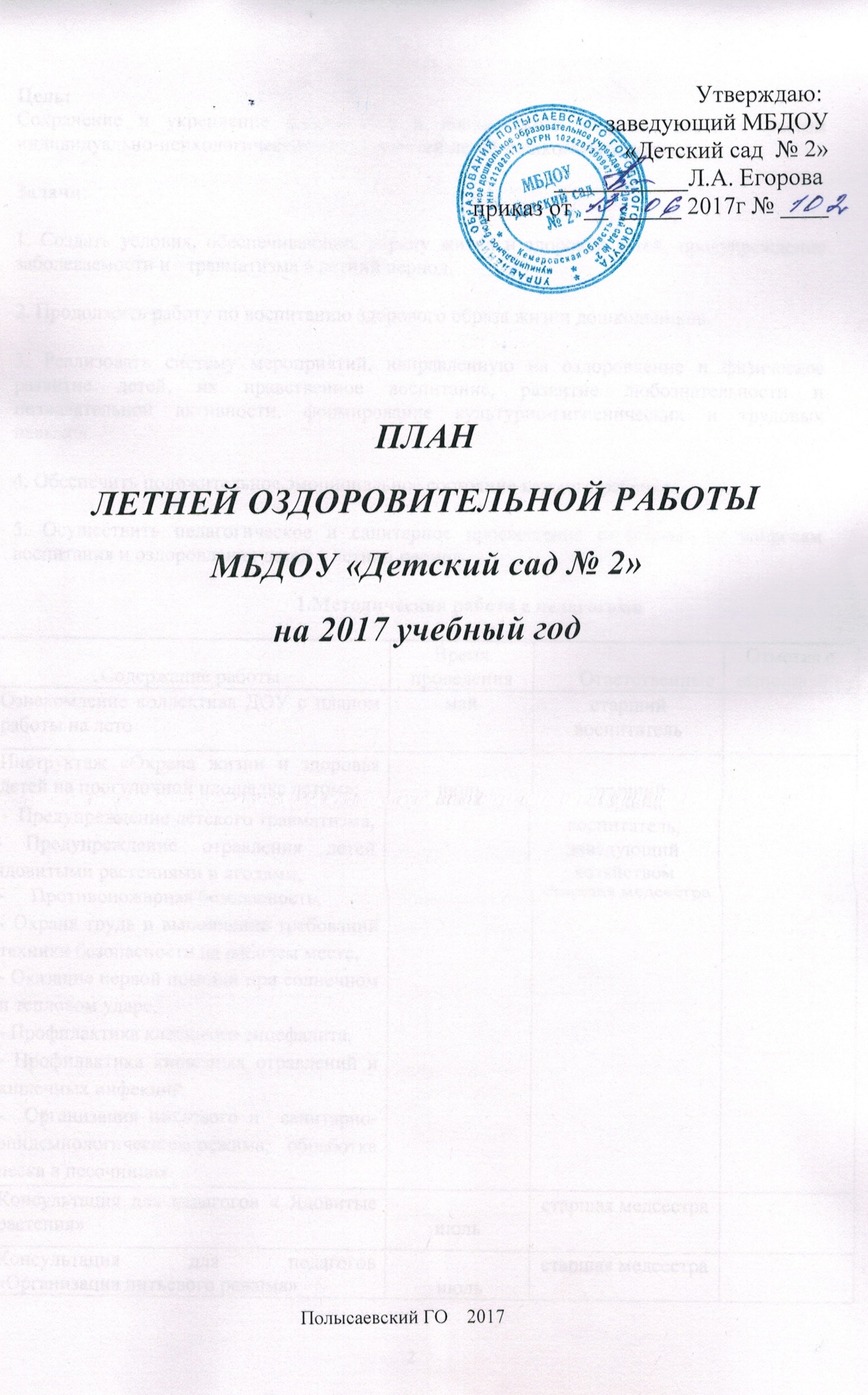 Сохранение и укрепление физического и психического здоровья детей с учетом индивидуально-психологических  особенностей детей дошкольного возраста.Задачи:1. Создать условия, обеспечивающие охрану жизни и здоровья детей, предупреждение заболеваемости и   травматизма в летний период.2. Продолжить работу по воспитанию здорового образа жизни дошкольников.3. Реализовать систему мероприятий, направленную на оздоровление и физическое развитие детей, их нравственное воспитание, развитие любознательности и познавательной активности, формирование культурно-гигиенических и трудовых навыков.4. Обеспечить положительное эмоциональное состояние каждого ребенка.5. Осуществить педагогическое и санитарное просвещение родителей по вопросам воспитания и оздоровления детей в летний период.1.Методическая работа с педагогами2.Воспитательно-образовательная работа с детьми2.1. Организация двигательного режима2.2. Закаливающие мероприятия3. Контроль и руководство воспитательной - образовательной работой с детьми.4. Организация работы с семьями воспитанников5. Административно -  хозяйственная  работа.                         4.  Организационные мероприятия с детьми                                                     Июль 2017г.Август№ п./п.Содержание работыВремя проведенияОтветственныеОтметка о выполнении1. Ознакомление коллектива ДОУ с планом работы на летомайстарший воспитатель2.Инструктаж «Охрана жизни и здоровья детей на прогулочной площадке летом»: -  Предупреждение детского травматизма,- Предупреждение отравления детей ядовитыми растениями и ягодами,-     Противопожарная безопасность,- Охрана труда и выполнение требований техники безопасности на рабочем месте,- Оказание первой помощи при солнечном и тепловом ударе,- Профилактика клещевого энцефалита,- Профилактика кишечных отравлений и кишечных инфекций,-  Организация питьевого и  санитарно- эпидемиологического режима,   обработка песка в песочницах.июльстарший воспитатель, заведующий хозяйством старшая медсестра3.Консультация для педагогов « Ядовитые растения» июльстаршая медсестра4.Консультация для педагогов «Организация питьевого режима» июльстаршая медсестра5.Оформление санитарных бюллетеней:«Кишечная инфекция»«Профилактика глазного травматизма»«Овощи, фрукты, витамины» «Прогулка с ребенком» «Солнечные ванны без хлопот»«Закаливаемся всей семьей июль августстаршая медсестра6.Беседы с детьми:- Болезни грязных рук,- Ядовитые грибы и растения,- Что можно и что нельзя,- Наш друг – светофор,- Закаляйся, если хочешь быть здоровиюль августвоспитатели7.Консультация для воспитателей «Правила использования игрового и физкультурного оборудования  на летней прогулочной площадке детского сада»июльстарший воспитатель8.Собеседование с педагогами «Как предотвратить несчастный случай с детьми летом»майстаршая медсестра,старший воспитатель8.Выставка в методическом кабинете «Методическая и познавательная  литература для работы с детьми  в ЛОП».на протяжении ЛОПстарший воспитатель№ п./пСодержание работыВремя проведенияОтветственныеОтметка о выполнении1.Утренний прием на свежем воздухеежедневно1.  Утренняя гимнастика на воздухеежедневно перед завтраком воспитатели групп2. Занятия по физическому развитию      на воздухев соответствии с расписаниемвоспитатели3. Подвижные игры,  сюжетные игры;  игры с элементами соревнований,  дворовые, народные,  с элементами спорта (бадминтон, футбол, баскетбол)ежедневно Воспитатели групп4.Двигательные разминки: упражнения на развитие мелкой моторики; ритмические движения, упражнения на внимание и координацию движений, упражнения в равновесии; упражнения для активизации работы глазных мышц, гимнастика расслабления, упражнения на формирование правильной осанки, упражнения на формирование свода стопежедневноВоспитатели групп5. Оздоровительная ходьбаежедневно Воспитатели групп5. Оздоровительный бег2 раза в неделювоспитатели групп5. Гимнастика пробуждения сюжетно-игрового характера: «Мы проснулись, потянулись, сделали зарядку! »ежедневно Воспитатели групп5. Индивидуальная работа в режиме дняежедневно Воспитатели групп5. Праздники, досуги, развлечения1 раз в неделюмузыкальный руководитель, воспитатели групп№ п/пСодержание работыВремя проведенияОтветственныеОтметка о выполнении1Воздушные ванныс учетом специфики закаливающих мероприятий, по плану и под контролем старшей медсестрыСтаршая медсестра2Солнечные ванныс учетом специфики закаливающих мероприятий, по плану и под контролем старшей медсестрыСтаршая медсестра3Босохождениес учетом специфики закаливающих мероприятий, по плану и под контролем старшей медсестрыСтаршая медсестра4Обширное умываниес учетом специфики закаливающих мероприятий, по плану и под контролем старшей медсестрыСтаршая медсестра5Обливание ногс учетом специфики закаливающих мероприятий, по плану и под контролем старшей медсестрыСтаршая медсестра6Полоскание полости рта и горлас учетом специфики закаливающих мероприятий, по плану и под контролем старшей медсестрыСтаршая медсестра7Игры с водойс учетом специфики закаливающих мероприятий, по плану и под контролем старшей медсестрыВоспитатели групп№ п./п.Содержание работыВремя проведенияОтветственныеОтметка о выполнении 1. Выполнение инструктажа по охране жизни и здоровья детей, противопожарной безопасности, профилактике дорожно-транспортного травматизма.в течение ЛОПстарший воспитатель 2. Санитарное состояние участка: проверка оборудования участка на соответствие гигиеническим нормам.в течение ЛОПстаршая медсестра 3. Санитарно – гигиеническое состояние помещений: проведение генеральной и текущей уборки. Соблюдение режима проветривания. Наличие москитной сетки на окнах.в течение ЛОПстаршая медсестра 4. Питание: гигиенические требования к выдаче, раздаче и доставке пищи детямв течение ЛОПстаршая медсестра 5. Питьевой режим: безопасность и качество питьевой воды, соответствие санитарным нормам.в течение ЛОПстаршая медсестра 6. Состояние здоровья и физическое развитие детей:  утренний прием, состояние детей в течение дня.в течение ЛОПстаршая медсестра 7. Состояние одежды и обуви: соблюдений требований к одежде в помещении и на прогулке в соответствии с температурой воздуха и возрастом детей.в течение ЛОПстаршая медсестра 8. Двигательный режим: объем двигательной активности в течение дня, соответствие двигательного режима возрасту детей, разнообразие форм двигательной активности в течение дня.в течение ЛОПстарший воспитатель 9. Система закаливания: воздушные ванны, дыхательная гимнастика, босохождение по песку и траве.в течение ЛОПстаршая медсестра 10. Прогулка: соблюдение требований к проведению прогулки (продолжительность, одежда детей, двигательная активность); содержание и состояние выносного материала.в течение ЛОПстарший воспитатель 11. Дневной сон: санитарно-гигиеническое состояние помещения, учет индивидуальных особенностей детей.в течение ЛОПстаршая медсестра 12. Выполнение оздоровительно – закаливающих процедур, использование активных средств физического воспитания.  в течение ЛОПстаршая медсестра 13. Организация познавательной деятельности детейв течение ЛОПстарший воспитатель 14. Работа с родителямив течение ЛОПстарший воспитатель№ п./п.Содержание работыВремя проведенияОтветственныеОтметка о выполнении 1.Оформление «Уголка для родителей» в группах:- режим дня в ЛОП- рекомендации по воспитанию детей летом- рекомендации по экологическому воспитанию- рекомендации по познавательно - речевому  развитию  детейиюльвоспитатели групп 2.Оформление «Уголка здоровья для родителей»- Опасные предметы дома- Осторожно, ядовитые  растения!- Осторожно солнце!- Безопасность на дорогахиюльвоспитатели групп  3.Консультации:-Индивидуальные консультации для родителей вновь поступающих в ДОУ детей               «Адаптация к условиям ДОУ».«Улицы города: о профилактике детского травматизма в летний период».- «Лето –  время для закаливания»- «Отдыхаем вместе  с детьми»июль старший воспитатель воспитатели групп 4.Участие родителей в благоустройстве и озеленении участков. май- август воспитатели групп 5.Участие родителей в проведении детских праздников и развлечений. в течение ЛОП  воспитатели групп 6.Совместное творчество детей и родителей. в течение ЛОП воспитатели групп 7.Участие родителей в пополнении предметно - развивающей среды в группах к ЛОП. июль воспитатели групп 8.Участие родителей в пополнении предметно - развивающей среды в группах к новому учебному году. май - июль воспитатели групп№ п./п.Содержание работыВремя проведенияОтветственныеОтметка о выполнении 1. Замена  песка в песочницах июнь Заведующий хозяйством 2. Ежедневный осмотр территории ДОУ июнь Заведующий хозяйством 3.Обновить (покрасить):клумбы;физкультурное оборудование;песочницы, скамейки;разметку площадки по дорожному движению, детских построек, косметический ремонт веранд   июнь Заведующий хозяйством4.Посадка декоративных  растений в цветниках;ежедневный полив участкамай - июньСтарший воспитатель, воспитатели5.Обрезка сухих веток и кустарниковпо мере необходимостиЗаведующий хозяйством, дворник6.Покос травыпо мере необходимостиЗаведующий хозяйством дворникДатаМероприятияОтветственныеОтметка о выполненииПонедельник03.07.2017День детского сада Беседы с детьми: «Мой любимый детский сад», «Кто работает в детском саду»Чтение художественной литературы, отражающей режимные моментыРазвлечение "Праздник лета"Рисование на асфальте "Солнечный денек"Изготовление атрибутов для игрОформление эмблемы группыРисование «Мой любимый детский сад»П/и «Ищем клад», «Скакалки»,«Ловишки», «Классики».С/р игра: «Детский сад»воспитатели группИ.Г. Шауэрман Вторник04.07.2017День друзейБеседы: «Что такое друг», «Для чего нужны друзья»Этюд «Подари улыбку другу»Физдосуг "Карлсон в гостях у друзей" средняя, старшая группы) Чтение художественной литературы: «Теремок» в обр. Ушинского, «Игрушки» А. Барто, «Песенка друзей» С. Михалков, «Три поросенка» пер С. Михалкова, «Бременские музыканты» братья Гримм,  «Друг детства» В.Драгунский, «Цветик – семицветик» В.Катаев, «Бобик в гостях у Барбоса» Н.НосовП/и: «Классики», «Скакалки», «Мышеловка», «Ловишки», «Карусели»воспитатели группвоспитатели первой сменыСреда  05.07.2017День  ГАИ РоссииБеседы: «Какие человеку нужны машины», «Сигналы светофора», «Зачем нужны дорожные знаки», «Безопасное поведение на улице»Чтение художественной литературы:М. Ильин,  Е. Сигал «Машины на нашей улице»; С. Михалков «Моя улица»; В. Семерин «Запрещается – разрешается»; Б. Житков «Что я видел»; С. Михалков «Дядя Степа  - милиционер»Проигрывание ситуаций по ПДДОформление альбома «Правила дорожного движения»С/р игры: «Гараж»; «В автобусе»; «Путешествие»Строительные игры: «Гараж»; «Новый район города»; «Пассажирские остановки», «Различные виды дорог»П/и: «Светофор»; «Цветные автомобили»Рисование: «Запрещающие знаки на дороге»; «Наш город»; «Перекресток» воспитатели группЧетверг06.07.2017День игры и игрушки Беседы: «Моя любимая игрушка» Игротека «Русские народные игры», «Чудесный мешочек», Игры в игровых уголках с любимыми игрушкамиКукольный спектакль " Два жадных медвежонка Рассматривание альбомов «Народная игрушка».Ручной труд «Игрушки-забавы  своими руками» - изготовление игрушек.Конкурс   рисунков "Моя любимая игрушка"С/р игра: «Магазин игрушек»П/и: «Цветные автомобили», «Найди пару», «Кегли», «Пройди – не задень»Слушание музыкальных произведений об игрушкахвоспитатели групп О.В.СалагаеваПятница07.07.2017День Нептуна Беседа "День Нептуна", "Интересные факты о воде"П/игра "Морская фигура"Загадки "Морские загадки от Нептуна"Развлечение "Праздник Нептуна"Игры: "Морские звездочки", "Сердитая рыбка", "Спасательный круг", "Болото"Игры с водой: "Нарисуй водой"Рисовалки на асфальте "Портрет Нептуна"Игры с песком: "Песчаные замки  и скульптуры"воспитатели группСкоснягина О.А.Понедельник10.07.2017 День семьи  Рассматривание альбомов «Семейные фотографии»Беседы с детьми: «Моя семья», «Отдыхаем всей семьей», «Наша бабушка» - воспитание уважения к старшим членам семьи, «Что делают наши мамы и папы» - расширение представлений о профессиях, «Хозяйство семьи» - обязанности членов семьи, «Что такое родословное древо»Спортивный досуг «Папа мама я - дружная семья» (совместно с родителями)Чтение «Моя бабушка» С. Капутикян; «Мой дедушка» Р Гамзатов; «Мама» Ю. Яковлев, Э. Успенский «Бабушкины руки»; Е Благинина «Вот такая мама»Отгадывание загадок на тему «Семья», «Родной дом»Рисование на тему «Выходные в семье», «Портреты членов семьи»Д/и «Кто для кого» - закрепление представлений о родственных отношениях в семье,П/и: «Я знаю 5 имен» - с мячом,  «Пройди – не задень», «Попади в цель», «Гуси»С/р игры»: «Дом», «Семья»Беседы: «Что такое семья», «Что такое дом»Рассматривание семейных фотографийвоспитатели группПетрикеева Н.С.Вторник 11.07.2017День хороших манер Беседы: «Как и чем можно порадовать близких», «Кто и зачем придумал правила поведения», «Как вы помогаете взрослым», «Мои хорошие поступки»Рассматривание сюжетных картинок «Хорошо-плохо»Чтение художественной литературы: «Что такое хорошо и что такое плохо» – В. Маяковский; «Два жадных медвежонка», «Сказка о глупом мышонке» С. Маршак, «Вредные советы»Проигрывание этюдов: «Скажи доброе слово другу», «Назови ласково» Задания: «Как можно…(поздороваться, попрощаться, поблагодарить, попросить, отказаться, обратиться)П/и:  «Добрые слова», «Кто больше назовет вежливых слов» - с мячом, «Передай письмо»С/р игры: «Супермаркет», «Салон красоты»воспитатели группСреда12.07.2017День воинской славы РоссииБеседы: «Защитники Родины», «Солдаты, летчики, танкисты, моряки…»Чтение художественной литературы: «А. Митяев «Наше оружие», «Почему армия всем родная», Л. Кассиль «Твои защитники», С. Баруздин «Шел по улице солдат»Рассматривание альбомов: «Памятники защитникам Отечества»Рисование: «Самолеты взлетели в небо», «По морям – по волнам»С/р игры: «Моряки», «Летчики», «Солдаты»П/и: «С кочки на кочку», «Самолеты», «перепрыгни через ручеек», «Пробеги тихо"воспитатели группЧетверг13.07.2017День насекомых Беседы о насекомыхЧтение художественной литературы: В. Бианки «Как муравьишка домой спешил», К.  Чуковский «Муха – цокотуха», А.Пушкин «Сказка о царе Салтане», «Разговор с пчелой» М. БородицкаяРисование «Бабочки на лугу»Кукольный театр "Стрекоза и муравей"Д/и: «Собери цветок», «Найди ошибки художника», «Превращение гусеницы» Игра-перевоплощение «Если бы ты был бабочкой»П/и: «Медведь и пчелы», «День и ночь», «Поймай комара», «Где ты живешь»Наблюдения за насекомыми на прогулкеС/р игра: «На даче»воспитатели группШауэрман И.ГПятница14.07.2017День цветовБеседы о цветущих растенияхЧтение Ж. Санд «О чем говорят цветы»Рассматривание иллюстраций Оформление альбома «Мой любимый цветок» - рисунки детейМузыкальная гостиная  «Вальс цветов», «Подснежник» П. И. Чайковского.П/и «Садовник», «Найди свой цвет», «Такой цветок беги ко мне»Д/и: «Собери букет», «Цветочный магазин»Изготовление цветов из бумаги (способом оригами) Загадки Цветочной ФеиЛепка «Барельефные изображения растений»Уход за цветами на клумбеС/р игра «Цветочный магазин»Выставка рисунков на тему: «Солнце, воздух и вода- наши друзья»воспитатели группПонедельник17.07.2017День безопасности Беседы с детьми: «Отчего бывает пожар», «Чем можно потушить огонь», «Чем опасен пожар» «Огонь – опасная игра», «Правила поведения при пожаре»Физдосуг "Пожарные на учении"Чтение: «Тревога» М. Лазарев, Знакомство с пословицами и поговорками по теме.Д/и: «Что сначала, что потом», «Загадай-ка».Выставка рисунков «Огонь друг, огонь – враг».Оформление книги: «Поучительные истории».П/и: «Вызов пожарных», «Потуши пожар».С/р игра: «Служба спасения». Беседы: «Какие человеку нужны машины», «Сигнал светофора», «Зачем нужны дорожные знаки», «Безопасное поведение на улице и т.д.Проигрывание ситуаций по ПДД. Оформление альбома «Правила дорожного движения»С/р игра «Гараж», «В автобусе»Игра-драматизация «Тили-тили-тилибом…»воспитатели группВторник18.07.2017День здоровья Беседы: «Витамины я люблю - быть здоровым я хочу», «Уроки безопасности», "Беседа о здоровье, о чистоте" «Друзья Мойдодыра»Рассматривание иллюстраций, фотографий, картин  о ЗОЖЗаучивание пословиц, поговорок о здоровье.Чтение художественной литературы: В. Лебедев-Кумач «Закаляйся!», С. Маршак «Дремота и зевота», С. Михалков «Про девочку, которая плохо кушала», Э. Успенский «Дети, которые плохо едят в детском саду», А. Барто «Прогулка», С. Михалков «Прогулка», С. Михалков «Прививка», В. Семернин «Запрещается — разрешается!»Выставка детских рисунков по теме здоровьяКонкурс рисунков «Путешествие в страну здоровья»П/и: «Делай, как я», «Школа мяча», «Ловишки в кругу»…С/р игры: «Поликлиника», «Аптека»…Чтение сказки про Зубную Феювоспитатели группСреда19.07.2017День птиц Беседа на тему: «Птицы, кто они такие?», «Птицы и будущее»Отгадывание загадок о птицахЗнакомство с пословицами и поговорками о птицахП/игры "Филин и пташки", "Перелетные птицы",Сочинение рассказов детьми о птицахНаблюдение за птицамиД/и: «Угадай, что за птица?», «Четвертый лишний»Чтение эскимосской сказки: «Как ворон и сова друг друга покрасили», «Где обедал воробей» С. Маршак, Покормите птиц А. Яшин, «Синица» Е. Ильин, П/и: «Птички в гнездышках», «Птички и птенчики», «Вороны и гнезда»С/р игра: «Зоопарк»П/игра "Сова"воспитатели группЧетверг20.07.2017Международный день шахмат Знакомство детей с шахматамиАппликация из бумаги «Шахматная доска»Шашечный турнирКонкурс рисунка «Несуществующая шахматная фигура» - совместно с родителямиИгры:  «Назови фигуру», «Определи фигуру на ощупь», «Найди фигуру среди других»,  «Шашки»,  «Шахматы»П/и: «Классики», «Бегемотики», «Тише едешь – дальше будешь», «Черное и белое»С/р игра: «Школа»Шахматные загадкивоспитатели группПятница21.07.2017Открытие  Малых летних Олимпийских игр в детском саду.Олимпийские дниФормирование интереса к различным летним видам спорта. Знакомство с Олимпийским движением, с Олимпийскими талисманами.Рассматривание альбомов по темеСлушание музыкальных произведений о спорте и спортсменах.Церемония открытия Малых Олимпийских игрПодвижные игры с мячом, «Школа мяча»Игры с элементами футбола, баскетбола, большого теннисаАттракцион «Поймай мяч шляпой»Эстафета – соревнование «Быстрые, смелые, ловкие»Изобразительный вернисаж  «Мой весёлый звонкий мяч»воспитатели группПонедельник24.07.2017Закрытие  Малых летних Олимпийских игр в детском саду.Беседы: «Так играли наши бабушки», Беседы «Как появился мяч», «Спортивные игры с мячом»Час двигательной активности "Игры из сундучка"Музыкальная деятельность «Поём, играем, веселимся» (детские музыкальные произведения о спорте, здоровье, физкультуре) Игры с элементами футбола, баскетбола, большого теннисаСоревнования по группам "Ловкие, умелые"Эстафета « Мы играем»Торжественное закрытие Олимпиады, награждение победителей. воспитатели групп Вторник25.07.2017День хороших манерБеседы: «Как и чем можно порадовать близких», «Кто и зачем придумал правила поведения», «Как вы помогаете взрослым», «Мои хорошие поступки»Рассматривание сюжетных картинок «Хорошо - плохо»Игра "Волшебные слова"Чтение художественной литературы: «Что такое хорошо и что такое плохо»  В. Маяковский; «Два жадных медвежонка», «Сказка о глупом мышонке» С. Маршак, Развлечение "Дружба"Проигрывание этюдов: «Скажи доброе слово другу», «Назови ласково» Задания: «Как можно…(поздороваться, попрощаться, поблагодарить, попросить, отказаться, обратиться)Кукольный театр "Колобок"П./и:  «Добрые слова», «Кто больше назовет вежливых слов» - с мячом, «Передай письмо»Беседа: "Как мы провели день хороших поступков и манер"воспитатели группТ.Г. ВетроваСреда26.07.2017День юмора и смехаЭтюд  «Самая смешная фигура»Чтение рассказов Н.Носова, К.Чуковского Игры с воздушными и мыльными шарамиЧтение небылиц «Все наоборот» Г.КружковПоказ фокусовИгры:  «Кто смешнее придумает название»,«Найди ошибки художника»,  «Фантазеры»,  «Да – нет», «Царевна – Несмеяна»П/и: «Найди где спрятано», игры с воздушными шарами, «Достань кольцо», «Краски»воспитатели группЧетверг27.07.2017День времени и часовБеседы: «О времени», «Если б не было часов», «Что мы знаем о часах»Рассматривание иллюстраций с изображением разных видов часов; частей суток,  календарей Игра "Тик - так"Чтение художественной литературы: «Мойдодыр» К.Чуковский, «Сказка о глупом мышонке» С. Маршак,  «Краденое солнце» К. Чуковский, «Маша – растеряша» Л. Воронкова, «Где спит рыбка» И. Токмакова, «Сказка о потерянном времени» Д/и: «Когда это бывает», «Подбери узор для часов», «Путешествие в утро, день, вечер, ночь»П./и: «Тише едешь – дальше будешь», «День – ночь», «Запоминалки» - с мячомвоспитатели группПятница28.07.2017 День мультипликацииПросмотр мультфильмов (по выбору воспитателя).Беседы с детьми: «Кто создает мультфильмы?»«Кто такой  художник-мультипликатор?»Физкультурный досуг "В гостях у сказки"Рисование «Мой любимый герой мультфильма»Пение любимых песен из мультфильмов.Дидактические игры «Угадай - ка», «Что сначала, что потом» и др.Игра "Веселые мячики"воспитатели группПонедельник31 08.2017 День юного следопытаОрганизация и проведение экспериментально – опытнической работы с детьми – опыты с водой, песком, светом, ветром, звуком: «Волшебные превращения», «Прозрачное – непрозрачное», «Тонет – не тонет», «Тайные надписи» и т. д.Рисование нетрадиционными способами.  П/и: «Найди свой цвет», «Прятки», «Найди флажок»Д/И «Радуга», «Смешиваем краски», «Оттенки», «Что сначала, что потом», «Волшебные превращения», «Следы», С/р игры: «В поход», «Сыщики».Чтение энциклопедических статей, научно - популярной литературы для детей, необычных историй о вещах и предметах.воспитатели группВторник1..08.2017Международный день дружбыБеседы: «Что такое друг», «Для чего нужны друзья»Аттракцион «Подари улыбку другу»Развлечение "День друзей"Чтение художественной литературы: «Теремок» обр Ушинского, «Игрушки» А. Барто, «Песенка друзей» С. Михалков, «Три поросенка» пер С. Михалкова, «Бременские музыканты» братья Гримм,  «Друг детства» В.Драгунский, «Цветик – семицветик» В.Катаев, «Бобик в гостях у Барбоса» Н.НосовИзготовление подарка другуВикторина "В дружбе наша сила"П/и: «Классики», «Скакалки», «Мышеловка», «Ловишки», «карусели»Беседа  "Как научиться дружить. Или..секреты дружбы"воспитатели группВетрова Т.ГСреда02.08.2017День природыНаблюдения за погодными явлениямиРассматривание альбомов «Времена года»Конкурс загадок о природеДосуг "Экологический десант"Чтение художественной литературы природоведческого характераПрослушивание аудиозаписи «Голоса леса»Игры с природным материаломИзготовление «Красной книги», альбома «Родной край»  Изготовление вертушек, султанчиков, воздушного змеяИзготовление знаков «Правила поведения в лесу»Д/и: «Береги природу», «Скажи название» «Назвать растение по листу»,П/и: «Земля, вода, огонь, воздух» - с мячом, «Солнечные зайчики», «Скакалки», «Прятки», «Ловишки»воспитатели группЧетверг03.08.2017День насекомых Беседы о насекомых Чтение художественной литературы: В. Бианки «Как муравьишка домой спешил», К.  Чуковский «Муха – цокотуха», А.Пушкин «Сказка о царе Салтане», «Разговор с пчелой» М. Бородицкая Рисование «Бабочки на лугу» Д/и: «Собери цветок», «Найди ошибки художника», «Превращение гусеницы» Игра-перевоплощение «Если бы ты был бабочкой» П/и: «Медведь и пчелы», «День и ночь», «Поймай комара», «Где ты живешь»Наблюдения за насекомыми на прогулкевоспитатели группПятница04.08.2017День животных Беседы: «Дикие и домашние животные», «Почему появилась Красная книга Кемеровской области?» Рассматривание открыток, иллюстраций, альбомовФиздосуг "Джунгли зовут"Чтение художественной литературы, отгадывание загадок Рисование «Несуществующее животное» Д/и: «Кто где живет», «Чьи детки», «Кто как кричит», «Найди пару», «Кто спрятался»П/и: «У медведя во бору», «Волк и зайцы»,  «Бездомный заяц», «Зайка серый умывается»С/р игра: «Ветеринарная больница»Игра "Экскурсия на Чудо остров"воспитатели группПонедельник07.08.2017Международный день светофораБеседа "Международный день светофора"Познавательная игра «Путешествие в страну светофорию!» Просмотр мультфильма «Дядя Стёпа – милиционер».Конкурс  детского творчества «Наш друг - светофор» Минутка безопасности - Знакомство детей с  сигналами светофора,  видами светофоров, история создания светофораИгра "Собери светофор"беседа на тему «Для чего нам светофор?»Д/игра "Светофор"Игра «Цветные билеты», ИЗО деятельность: «Мы рисуем светофор»Разучивание стихотворений: И.Лешкевич «Светофор», С.Михалков «Светофор»;Чтение художественной литературы: С. Михалков «Если свет зажегся красный»воспитатели группН.А.СимоноваВторник08.08.2017День огородникаРассматривание энциклопедийПодбор иллюстраций, открыток по темеЧтение художественной литературы, отгадывание загадок про овощиЛото "Овощи"Инсценировка «Спор овощей»Оформление газеты «Удивительные овощи»Д/и:  «Найди по описанию», «Пазлы», «Разрезные картинки», «Домино», «Чудесный мешочек», «Вершки – корешки»П/и: «Съедобное – несъедобное», «Найди пару»,  «Огуречик»С/р игры: «Овощной магазин», «Семья»воспитатели группСреда 09..08.2017День физкультурника РоссииБеседа «Спортсмены из страны мульти – пульти» Рассматривание книг, альбомов о спортеФиздосуг "Веселые старты"Чтение: «Я расту» А. Барто, «Мойдодыр» К Чуковский, «Про Мимозу» С.Михалков, «маленький спортсмен» Е. БагрянКонкурс семейной газеты «Папа, мама, я  - спортивная семья»Оформление фотоальбома «Активный отдых семьи»Рисование «Спортивная эмблема группы» П/и: «Мы веселые ребята», «Попади в цель», «Сбей кеглю», «Кто быстрее до флажка»воспитатели группЧетверг10.08.2017День родного краяБеседы: «Край, в котором мы живём», «О чём рассказывают памятники», «Люди, прославившие наш край» Чтение художественной литературы: В. Степанов. «Что мы Родиной зовем» Беседа о природных богатствах родного краяЧтение и разучивание стихов о родном крае Рассматривание книг, альбомов с иллюстрациями о достопримечательностях города ПолысаевоД/и:: «Ассоциации – город»., «Что где находится» (схемы, карты).Рисование «Наша улица» П/и по желанию детейвоспитатели группПятница11.08.2017День солнца Чтение рассказов Л.Воронковой "Солнечный денек"Подвижные игры:«Поймай солнечного зайчика»«Поймай бабочку»«Солнышко проснулось»Рисование на асфальте «Солнечный денёк»Д/и:  «Кляксы», «Выложи солнце»Наблюдение за солнцем на прогулкеП/и: «Солнышко и дождик», «Солнечные зайчики», «Найди свой цвет», «День – ночь»Беседа:«Солнышко лучистое» - о пользе и вреде солнечных лучей для здоровья (безопасность) Эстафеты: «Солнечные монетки (соревнование с переносом жёлтых кружков); «Вокруг солнышка хожу» (игры с мячом) Физдосуг:«Радужные брызги» - средняя группа«Солнечные лучики» -старшая группа воспитатели группПонедельник14.08.2017День космосаБеседа о космонавте Ю. Гагарине, «Какие животные были в космическом полете»Отгадывание космических загадокРазгадывание космических кроссвордовД/и: «Построй ракету»,Рисование «Космические пришельцы»Конкурс рисунка  «Космический корабль будущего»  - совместно с родителямиП/и: «Собери космический мусор», «Полоса препятствий»С/р игра: «Космонавты»воспитатели группВторник15.08.2017День юного следопытаБеседы о технике безопасности во время проведения опытов и экспериментов;Занимательные опыты и эксперименты с воздухом, водой, песком.Рисование нетрадиционными способами – проявление ранее нанесенного свечей рисунка П/и: «Найди свой цвет», «Прятки», «Найди флажок»Игры "Что в пакете?", "Загадочные пузыри", "Упрямый воздух", "Сухой из воды", "Почему не выливается?"Волшебные "Фокусы -покусы"Развлечение «В поисках клада» (каждой группе выдается маршрут, в результате движения по которому дети находят клад – сладкие призы)воспитатели группСреда16.08.2017День путешественникаБеседа: «Путешественники"Изготовление поделок для кладаЧтение: «Снежная королева» Г.Х. Андерсен,«Цветик – семицветик» В. Катаев,«Доктор Айболит» К. Чуковский, «Про пингвинов» Г. СнегиревОформление фотоальбома «Любимые места отдыха моей семьи»П/и: «Найди сокровище» - с опорой на карту, «Бездомный заяц», «Воробушки и автомобиль» Д/и: «Географические пары», «Живая энциклопедия»Выставка «Путешествие в будущее» - транспорт будущего» совместно с родителями Спортивный досуг  «Ищи клад»Д/и: «Лабиринты», настольно – печатные игры с кубиком и фишкамЧтение: «Великие путешественники М.Зощенко, «Вот какой рассеянный» С. Маршак, «Огниво» Андерсен воспитатели группЧетверг17.08.2017День хлебаЗнакомство со злаковыми культурамиБеседы: «Откуда пришла булочка»Чтение и разучивание стихотворений, пословиц, поговорок, художественных произведений  о хлебеРассматривание альбома «Путешествие колоска»Рисование:  «Хлеб – хозяин дома», «Береги хлеб» Драматизация сказки «Колобок»Лепка из соленого тестаОформление альбома «Поэты о хлебе» - совместно с родителями П/и: «Мыши в кладовой», «Найди пару», «Каравай»воспитатели группПятница18.08.2017День воздушных шаровБеседа о воздушном шарике, его назначении Игра «Красные (синие, желтые, зеленые) танцуют».Д/игра "Воздушные шары"Игры - эстафеты с воздушными шарами "Сороконожки", "Кенгуру", "Пронеси не урони"Фокусы с волшебными шарамиРисовалка «Художники» На листе ватмана  нарисовать как можно больше воздушных шаровОтгадай загадку "Загадки про воздушные шары"Наблюдение: «Ветер и воздушные шары»Игры с воздушными шарикамиПарад воздушных змеев и шароввоспитатели группПонедельник21..08.2017День пожарной безопасностиИгры: «Пожароопасные предметы», «Что необходимо пожарному»Отгадывание загадокБеседы «Правила поведения при пожаре»Рассматривание альбома «Профессия - пожарный", "Пожарные машины"Чтение и обсуждение художественных произведенийРассматривание плакатов, иллюстрацийМинутка безопасности  «Спички детям не игрушки»Д/и: «Можно - нельзя», «Предметы – источники пожара», «Домашние помощники», «Кому что нужно», «Я начну, а ты закончи»П/и: «Ловишки», «Прятки», «Найди предмет», «С кочки на кочку», «Пробеги тихо»С/р игры: «Отважные пожарные»воспитатели группВторник22.08.201722 августа – день государственного флагаРассматривание альбома «Россия – Родина моя», флага Кемеровской области, города Полысаево, Флага России Чтение стихов о России, о флагеБеседы:«Цветовая символика флага»Русские народные игрыРаскрашивание российского триколора "Флажки"Беседа "Государственный флаг России"д/ игра «Собери флаг»воспитатели группСреда23.08.2015День сказокОформление книжных уголков в группах "Любимые сказки"Чтение сказок по желанию детейРассматривание иллюстраций к сказкамОформление разных видов театраЛепка персонажей сказокПрослушивание сказок в аудиозаписиСочинение сказки детьмиКонкурс детского рисунка: «Поспешим на помощь краскам – нарисуем дружно сказку», «Разукрась героя сказки»Драматизация любимых сказокСюжетные подвижные игрывоспитатели группЧетверг 24.08.2017Экологический день Беседа:«Главные правила для зрителей»«Что будет, если исчезнут деревья?»Наблюдение:«Цветы на участке»«Одуванчик на дороге»Летний вернисаж:«Поделки из природного материала»«Экологические знаки»Исследовательская работа: «Экологические знаки»Труд в природе:«Зеленый патруль» с установлением экологических знаков.П/и « Охотники и зайцы»Чтение художественной литературы: разучивание новых зазывалок, считалок, жеребьёвок.Упражнение на дыхание «Птичьи голоса» (подражание различным птицам «Незнайка приглашает всех в театр» (показ  театрализованных постановок для детей всех возрастных групп)воспитатели группПятница 25.08.2017Летний вернисаж««Гимнастика маленьких волшебников»Наблюдение:«Солнечные зайчики»Беседа «Овощи и фрукты - лучшие продукты»,Летний вернисаж«Рыбки»( рисование пальчиковыми красками) «Волшебная песочница» - организация игр и элементарной опытнической деятельности.П/и: «Море волнуется раз»,«Скачет лягушонок»Игра –перевоплощение «Ты на морском дне»Беседа для внеситуативно-личностного общения: «Знаешь ли ты себя?»Чтение художественной литературы по желанию детейвоспитатели группПонедельник28.08.2015 День веселой математикиТеатр на фланелеграфе по потешкам и стихам по математикеИгра "Тик - так"Математические д/и: «Заплатка на сапоги», «Назови соседей числа», «Соедини похоже», «Шумящие коробочки», «Разрезные картинки», «Собери фигуру»Изготовление поделок – оригами Развивающие игры: Мозаика, Логический куб, развивающие рамки, игры на развитие мелкой моторикиИгра "Веселая неделя"П/и: «Найди пару», «Собери мостик», «Прятки»Выставка семейных творческих работ:  «Геометрическая страна», «На что похожа цифра»Игры с пескомвоспитатели группВторник 29.08.2017День лекарственных растенийБеседы: «Что такое лекарственные растения»; «Где и как используют лекарственные растения»; «Место произрастания лекарственных растений»;Просмотр  книг, альбомов, энциклопедий о лекарственных растенияхСбор гербария лекарственных растений. Совместно с родителями изготовление мини альбомов «Лекарство в нашем доме» - загадки, стихи, рассказы собственного сочинения.Д/и: «Что было бы если бы исчезли…», «Какого растения не стало», «Слова», «Что лишнее»П/и: «1-2-3 – к  растению беги», «Найди пару»С/Р игры: «Аптека»воспитатели группСреда 30. 08.2017День городаРассматривание книг, иллюстраций, открыток «Полысаево»Рассматривание альбома и беседы «Люди, прославившие наш город»Беседа «Мой любимый уголок в Полысаево»Чтение стихов о родном городеОформление папки-передвижки «Люби и знай свой город» Конкурс рисунка на асфальте Д/и: «Разноцветный мир» Развивающие игры: «Мой адрес»,  «Сколько в доме этажей», «Скажи иначе»,  «Я по городу иду», «Собери из частей целое», «Вот моя улица, вот мой дом», «Где что находится».П/и: «Игры с воздушными шарами», "Карусели», «Цветные автомобили»воспитатели группЧетверг31.08.2017"До свидания, лето!"Беседы «Чем вам запомнилось лето»Коллективная аппликация «Укрась поляну цветами» (с использованием разного материала: салфетки, бумага, стружка от цветных карандашей…Оформление альбома «Как я провел лето» - совместно с родителями Беседа:«Что у нас под ногами?»Игры с песком «Мозаика из камней» (предложить из камней выложить узор или рисунок)Игровая программа «До свидание, лето!» Индивидуальное общение «Где я побывал летом»воспитатели группО.В. Полукова